附件3培训报名操作指南一、报名步骤（一）用户登录1、沪市上市公司：通过EKEY方式登录上证E服务（https://list.sseinfo.com/）。点击左侧“业务协同”栏目的“培训报名”进入报名系统。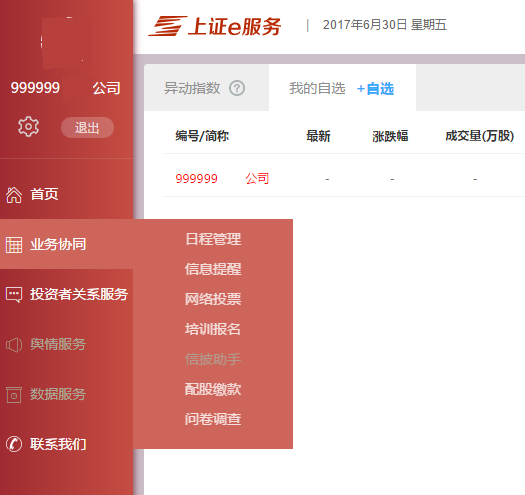 （二）学员信息录入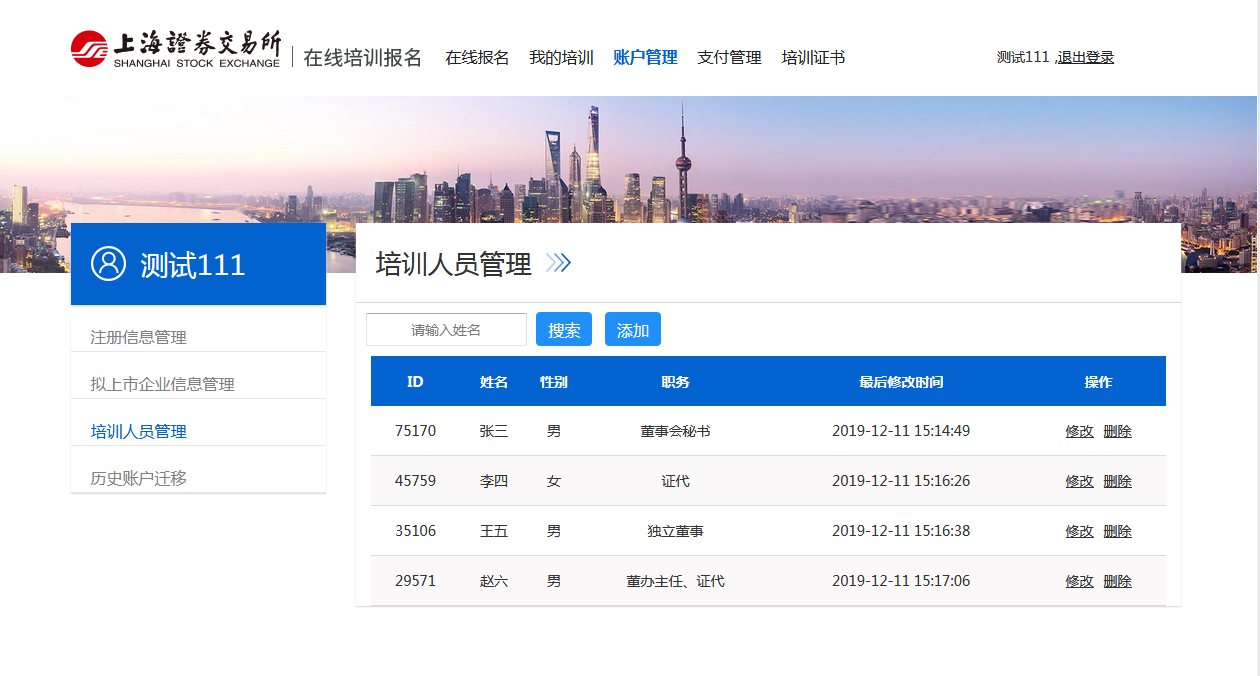 在报名系统中选择左侧“培训人员管理”，点击“添加”，根据要求填写完成并保存。一个注册账户中可以新建多名本公司培训人员。（三）报名申请（2020年6月29日上午10:00开始）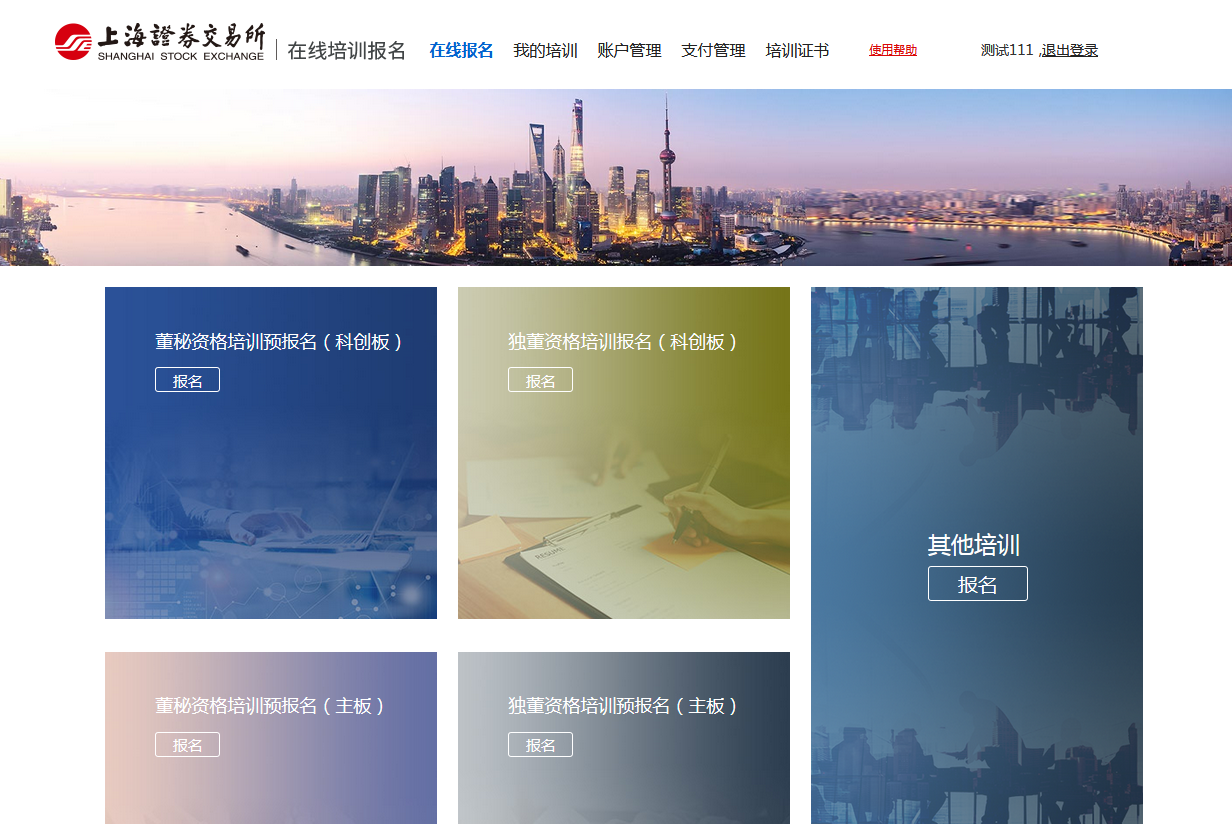 1．登录培训报名系统，选择“其他培训”，点击当期报名的培训班。2．在弹出页面下拉菜单中选择报名学员，将相关信息填写完整后，点击确定后报名流程结束。（如暂无已添加学员，请点击“新增报名培训人员” 并填写相关信息以完成报名。）3．“待审核”状态下，报名人员可以修改报名信息和取消报名。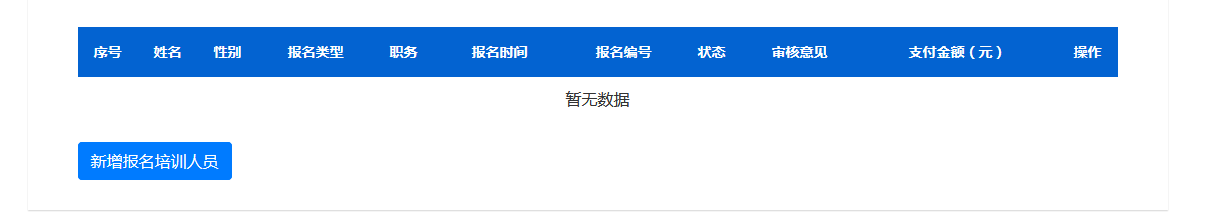 （三）审核与付款1．报名提交后的2个工作日内，报名系统将对报名资格和信息完整性进行审核。审核通过后，报名“待审核”状态变更为“审核通过”，同时系统向学员发送确认短信。2．收到确认短信的学员可通过上交所官网培训通知了解培训详情，并登录报名系统进行缴费操作。3.费用缴付（7月10日12:00前完成，逾期将作为报名不成功处理）二、注意事项    1、本次培训班报名名额为300人。    2、不能全程参加本期培训的学员请勿报名。    3、报名成功后，若因故不能参加，请在7月10日12:00前电话告知负责本期培训的上海证券交易所联系人。报名成功后无故不参加培训的学员，将暂停其两期后续培训报名资格。     4、技术支持电话: 若有任何问题，请拨打021-68795500 。